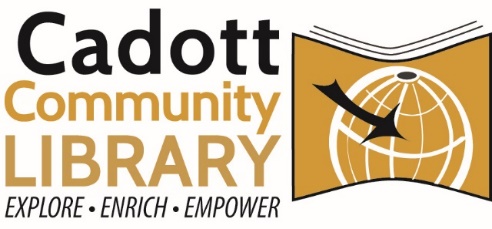 SPECIAL MEETING: Library Board of TrusteesTIME: Monday, March 16, 2020 at 4:30 PMPLACE: Cadott Community LibraryAGENDA:Call the Meeting to OrderRoll Call, Establish QuorumCertification of Compliance to Open Meeting LawApproval of AgendaDiscussion and approval of action in regards to library closure or limiting of services during COVID-19 Pandemic.Public CommentsAdjournmentDue to the immediate nature of this meeting, the library is unable to make any last minute accommodations in this matter. If you are unable to attend the meeting, but wish to provide public comment, please contact the library director by 4 PM. www.cadottlibrary.org ∙ 715-289-4950 ∙ cadottpl@cadottlibrary.org